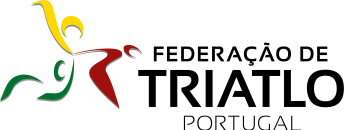 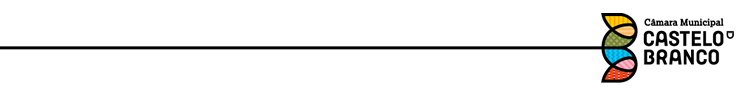 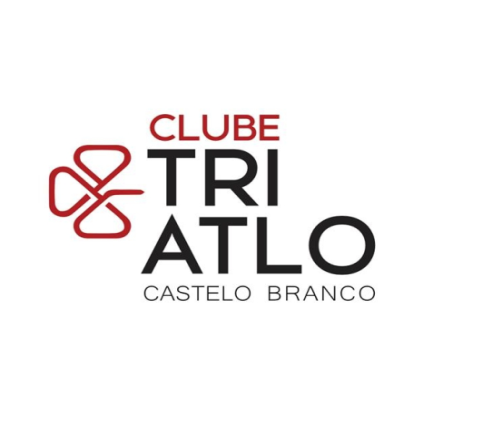 I Triatlo Jovem de Castelo Branco Campeonato de Triatlo Jovem do Centro Interior3ª Etapa – Prova Estafetas4ª Etapa Clubes – Provas IndividuaisSábado, 10 Julho de 2021Piscina Municipal Coberta de Castelo BrancoREGULAMENTOORGANIZAÇÃOO I Triatlo Jovem de Castelo Branco conta para o Campeonato de Triatlo Jovem do Centro Interior e é uma organização do Clube Triatlo de Castelo Branco, com o apoio técnico da Federação de Triatlo de Portugal e com o apoio da Câmara Municipal de Castelo Branco.É constituído por provas de Triatlo em que o segmento de Ciclismo é percorrido em estrada, que irão decorrer na Piscina Municipal de Castelo Branco e nas imediações da mesma, de acordo com o seguinte programa horário:Conforme o número de inscritos, os horários poderão sofrer alterações.CONTROLO COVID-19Os atletas terão de cumprir as recomendações da FTP para este período de prova, as quais se encontram disponíveis no site, nomeadamente o uso de máscara cirúrgica (vulgo descartável) durante todo o período que se encontrem no local da prova, à exceção do período compreendido entre a partida e a meta. Após a meta será entregue a cada atleta uma máscara cirúrgica, juntamente com o kit de meta.Á chegada da prova, os atletas terão de passar no Posto de Controlo, onde a Organização irá medir a temperatura corporal de todos os atletas. Caso o atleta obtenha um valor superior a 37,5ºC, a medição deverá ser repetida duas vezes com 5 minutos de intervalo. Caso a temperatura se mantenha superior a 37,5ºC, o atleta será impedido de participar no evento.A definição de caso suspeito a utilizar é a considerada pela DGS: as pessoas que desenvolvam quadro respiratório agudo com tosse (de novo ou agravamento da tosse habitual), ou febre (temperatura < 38.0ºC), ou dispneia/dificuldade respiratória, são consideradas suspeitas de COVID-19.Caso, no decorrer do evento, seja detetado algum caso suspeito:Ao caso suspeito deve ser colocada uma máscara cirúrgica, preferencialmente pelo próprio;A pessoa/caso suspeito deverá ser encaminhada por um só colaborador para a sala/área de isolamento, pelo circuito e para o local previamente definidos no Plano de Contingência, onde deverá estar disponível kit com água e alguns alimentos não perecíveis, solução antissética de base alcoólica, toalhetes de papel, máscaras cirúrgicas e, sendo possível, acesso a instalação sanitária de uso exclusivo.Em seguida, deve ser contatada a Linha SNS 24 (808 24 24 24) e seguir as recomendações.No Posto de Controlo os atletas terão à sua disposição material de higienização (álcool gel), para utilização na sua higienização individual.No Posto de Controlo, deverão entregar uma declaração em como não apresentam sintomas de doença nos últimos 14 dias. Depois de validada a sua participação, será colocada a cada atleta uma pulseira inviolável que atesta o seu estado de saúde e que tem de ser mantida até final do evento.Após a meta os atletas receberão um abastecimento líquido e os treinadores/ responsáveis pelo clube devem entregar-lhes a máscara para colocarem logo que estejam em suficientes condições de conforto.Não haverá local para que os atletas possam guardar as mochilas ou outro material individual.No dia 8 de Julho, a Organização publicará a Start List no site da prova e enviará a mesma aos atletas participantes, bem como os horários de Check-In.Solicita-se que todos os Representantes dos Clubes usem máscara de forma correta, durante o período de permanência no local do evento;Não será permitido a montagem de tendas ou outras estruturas dos Clubes no local do evento;Não será permitido a realização de pic-nics ou outras formas de ajuntamentos das diferentes Delegações dos Clubes.INSCRIÇÕES PROVAS INDIVIDUAISAs inscrições devem ser efetuadas através do site da Federação de Triatlo de Portugal, até às 23h59 do dia 6 de Julho (terça-feira):http://www.federacao-triatlo.pt/ftp2015/aplicacao-de-gestao-ftp/Nº de telefone para informações sobre inscrições: Federação 93 220 20 18Não são aceites inscrições fora do prazo definido acima (6 de Julho).No escalão de Pré-Benjamins, para atletas que realizarão a sua prova acompanhados por um individuo adulto, obrigatório o envio de email para inscricoes@federacao-triatlo.pt com os dados do atleta e acompanhante. Atleta Pré-Benjamim – necessário enviar o Nº da Licença;Acompanhante – Se Licenciado enviar o Nº da Licença; se não licenciado na FTP, enviar nome completo, número de contribuinte e data de nascimento.Para os acompanhantes não licenciados do escalão Pré-Benjamins, tem o custo de 2,5€, referente ao valor do seguro de acidentes pessoais, o qual deverá ser efetuado o pagamento por transferência bancária para o NIB 0045 5442 40331296628 30.A inscrição na prova concede o direito a:- Participação e classificação na prova; - Empréstimo de dorsal (a devolver no final);- Abastecimentos;- Seguro de Acidentes Pessoais;- Lembrança (a confirmar).INSCRIÇÕES E INSTRUÇÕES PROVAS DE ESTAFETASCada Clube deverá enviar até dia 6 de Julho para artur.parreira@federacao-triatlo.pt a constituição de cada equipa com os dados dos 3 elementos (todos masculinos, todos femininos ou mista), selecionados de um ficheiro excel a disponibilizar pela FTP (ou outra forma a divulgar pela FTP) e pela ordem dos segmentos a cumprir. As equipas são Masculinas, Femininas ou Mistas e formadas por:3 atletas agrupando os GI 8-9 anos + GI 10-11 anos no Agrupamento 1;3 atletas do GI 12-13 anos no Agrupamento 2;3 atletas agrupando os GI 14-15 anos +  GI 16-17 anos no Agrupamento 3.No caso extremo de algum Clube ter apenas 2 atletas para formar equipa em um determinado agrupamento, a equipa pode ser constituída desse modo mas um atleta cumpre a natação e a corrida e o outro cumpre o ciclismo.Cada atleta cumpre um segmento segundo a ordem Natação, Ciclismo e Corrida.Cada atleta usa o seu próprio elemento identificativo (touca/placa bicicleta/dorsal).A ordem de chegada que classifica a equipa é a do registo do dorsal do corredor.Para efeitos de classificação final em cada prova, é aplicada, em cada agrupamento, a tabela da alínea e) (210, 190, etc) a todas as equipas classificadas.Para efeitos de pontuação para o Campeonato Jovem de Clubes aplica-se a soma das, pontuações obtidas por todas as equipas de cada Clube. Exemplo:GRUPOS DE IDADE E DISTÂNCIAS – PROVAS INDIVIDUAISNo escalão de Grupo Idade 6/7 anos (Pré-Benjamins), os atletas podem participar de forma individual ou com acompanhamento por parte de um individuo adulto, num dos segmentos ou em todos os segmentos, carecendo de inscrição até dia 6 Julho.Se o número de atletas inscritos no Grupo Idade 16/17 anos (Cadetes) for inferior a 8, os atletas presentes farão os mesmos percursos e distâncias dos Grupo Idade 14/15 anos (Juvenis) e terão a sua partida conjuntamente com os estes.Conforme o número de atletas, a referência de número de atletas por partida por género em piscina será a abaixo, podendo ser ainda subdividida para cumprimento das regras de distanciamento.A grelha acima será aplicada à Prova Aberta para cumprimento das regras de distanciamento.AGRUPAMENTOS E DISTÂNCIAS – PROVAS DE ESTAFETAS(Equipas de 1 Atleta por cada Segmento)LOCAL DE ABASTECIMENTO: MetaDESCRIÇÃO DOS PERCURSOS  REGRAS DE PARTICIPAÇÃO São adotadas as regras em vigor no Regulamento Técnico da Federação de Triatlo de Portugal, sendo da responsabilidade dos atletas conhecer e respeitar o mesmo, bem como cumprir as instruções dos árbitros e responsáveis da prova. A participação na prova tem que estar obrigatoriamente coberta pelo seguro desportivo previsto na Lei (Acidentes Pessoais). Em caso de falta de qualquer um dos elementos identificadores (dorsal), os atletas podem competir mediante o pagamento de uma taxa de 5 € não reembolsável.       Ver regulamentos em vigor em: http://www.federacao-triatlo.pt/ftp2015/a-federacao/estatutos/CLASSIFICAÇÕES
*A classificação coletiva é efetuada pela soma dos pontos obtidos por todos os atletas de cada Clube, com excepção dos GI 6/7 anos, que não contabilizam pontuação para o ClubeAs classificações finais serão enviadas por email aos Clubes no final do dia da respetiva prova.PRÉMIOS            RECLAMAÇÕES Podem ser efetuadas por todos os agentes desportivos diretamente envolvidos, de acordo com o seguinte:Os protestos são efetuados por escrito, no formulário fornecido pelo ACE e entregues ao mesmo até 15 min antes após a publicação dos Resultados Oficiais, acompanhados de uma taxa de 25€; O ACE terá de assinar o formulário de Protesto, anotando a hora da receção.A deliberação resulta do voto dos membros do júri, que terão direito a um voto cada. A maioria determinará se o protesto é indeferido ou deferido. Caso o protesto seja deferido, a taxa de 25€ será devolvido.              JURI DE COMPETIÇÃO O Júri de Competição é formado por três elementos:Presidente: Delegado Técnico da prova;Vogal: Representante de FTP; Vogal: Representante da Organização Local.	OUTRAS INFORMAÇÕES Da aptidão física dos atletas serão responsáveis os clubes, as entidades que os inscrevem ou o próprio atleta, não cabendo à Organização responsabilidades por quaisquer acidentes que se venham a verificar antes, durante e depois da prova, sendo tomadas providências para uma assistência eficaz durante o desenrolar da mesma. O atleta compromete-se a respeitar as indicações dos membros da Organização. Estão previstas zonas de controlo de passagem dos atletas, sendo desclassificados aqueles que não cumpram a totalidade dos percursos da prova.No local da prova serão disponibilizados balneários para os atletas.Serão disponibilizados sanitários na zona da prova, na piscina municipal de Castelo Branco.           CASOS OMISSOS Os casos omissos à Regulamentação da Federação de Triatlo de Portugal serão resolvidos pelo Delegado Técnico.FIM DE REGULAMENTOPiscina Municipal de Castelo BrancoProva EstafetasPiscina Municipal de Castelo BrancoProva Estafetas  09h40 às 10h40Admissão no Posto de Controlo COVID em horário a definir para cada Clube (Exterior Piscina Municipal em tenda para o efeito)Verificação Técnica e colocação do material no Parque de Transição- Obrigatoriamente todos os atletas têm de se apresentar todos equipados09h40 às 10h40Secretariado da Prova (Entrada Piscina Municipal)10h30Início do Aquecimento            10h45Hora limite de permanência de atletas no Parque de Transição                   11h00Início das provas de Estafetas de 1 atleta por segmento pela ordem:  - Agrupamento GI 8-9 e 10-11 (Benjamins+Infantis) - GI 12-13 (Iniciados)- Agrupamento GI 14-15 e 16-17 (Juvenis+Cadetes)                  12h30Hora prevista para recolha dos equipamentos e materiais no Parque de Transição- Após a chegada do último atleta do segmento de corrida e mediante comunicação prévia da organização, os atletas poderão aceder e levantar o seu material da AT, exibindo o seu dorsal à entrada da mesma- O tempo limite para efectuar o respectivo levantamento será de 15 mn após o último atleta ter concluído a prova.Piscina Municipal de Castelo BrancoProvas IndividuaisPiscina Municipal de Castelo BrancoProvas Individuais13h30 às 15h00Secretariado da Prova (Entrada Piscina Municipal)14h30Início do aquecimento13h30 às 14h40Verificação técnica e colocação de material de atletas na área de transição (AT). - Obrigatoriamente todos os atletas terão de se apresentar devidamente equipados14h45Hora limite de permanência de atletas na AT15h00Início das provas individuais por ordem crescente de idades e pelo género masculino 18h50Hora prevista para recolha dos equipamentos e materiais da AT- Após a chegada do último atleta do segmento de ciclismo e mediante comunicação prévia da organização, os atletas poderão aceder e levantar o seu material da AT, exibindo o seu dorsal à entrada da mesma19hEntrega de Prémios aos Clubes Agrupamento 1Agrupamento 1Agrupamento 1PosiçãoEquipaPontos1Clube Triatlo de Leiria – A2102Associação Naval Amorense – A1903AMICICLO GRÂNDOLA - A 1804REPSOL TRIATLO – B1705Lusitano Setúbal - A 1606C. D. R. R. Baixa da Banheira - A1507Associação Naval Amorense - B1408REPSOL TRIATLO – A1309AMICICLO GRÂNDOLA - B12010C. D. R. R. Baixa da Banheira - B11011Clube Triatlo de Leiria - B10012Lusitano Setúbal – B90Agrupamento 2Agrupamento 2Agrupamento 2PosiçãoEquipaPontos1Clube Triatlo de Leiria - C2102Associação Naval Amorense - C1903REPSOL TRIATLO – D1804AMICICLO GRÂNDOLA - C1705C. D. R. R. Baixa da Banheira - C1606Lusitano Setúbal – C1507Associação Naval Amorense - D1408REPSOL TRIATLO – C1309AMICICLO GRÂNDOLA - D12010C. D. R. R. Baixa da Banheira - D11011Clube Triatlo de Leiria - D10012Lusitano Setúbal – D90Agrupamento 3Agrupamento 3Agrupamento 3PosiçãoEquipaPontos1Lusitano Setúbal – E2102Associação Naval Amorense - E1903Lusitano Setúbal – F1804Clube Triatlo de Leiria - E1705C. D. R. R. Baixa da Banheira - F1606REPSOL TRIATLO – F1507Associação Naval Amorense - F1408REPSOL TRIATLO – E1309AMICICLO GRÂNDOLA - E12010C. D. R. R. Baixa da Banheira - E11011AMICICLO GRÂNDOLA - F10012Clube Triatlo de Leiria - F90PosiçãoClubePontos na provaPontuação para o Campeonato1Associação Naval Amorense9909902REPSOL TRIATLO8908903Clube Triatlo de Leiria8808804Lusitano Setúbal8808805AMICICLO GRÂNDOLA8108106C. D. R. R. Baixa da Banheira800800Prova JovemProva JovemGrupo Idade 6/7 anos | PRÉ-BENJAMINS(nascidos em 2015 e 2014)Natação: 25m(atravessar a piscina)Ciclismo: 500m (1 volta)  2ª Corrida: 200m (1 volta)Grupo Idade 8/9 anos | BENJAMINS(nascidos  em  2012 e 2013)Natação: 50m (1 Volta)Ciclismo : 1000m (1 Volta) 2ª Corrida: 400m (1 Volta)Grupo Idade 10/11 anos | INFANTIS (nascidos  em  2010 e 2011)Natação: 100m (2 Voltas)Ciclismo : 2000m (1 Volta) 2ª Corrida: 800m (1 Volta)Grupo Idade 12/13 anos | INICIADOS  (nascidos  em  2008 e 2009)Natação: 150m (3 Voltas)Ciclismo : 3000m (1 Volta)  2ª Corrida: 1200m (1 Volta)Grupo Idade 14/15 anos | JUVENIS  (nascidos  em  2006 e 2007)Natação: 200m (4 Voltas)Ciclismo : 5000m (2 Voltas) 2ª Corrida: 1600m (1 Volta)Grupo Idade 16/17 anos | CADETES(nascidos em 2004 e 2005)Natação: 250m (5 Voltas)Ciclismo : 7500m (3 Voltas) 2ª Corrida: 2000m (1 Volta)Prova AbertaDistânciaAtletas nascidos até 2003 inclusiveNatação: 250m (5 Voltas)Ciclismo: 7500m (3 Voltas) 2ª Corrida: 2000m (1 Volta)Escalões | Grupos de IdadeBenjaminsInfantisIniciadosJuvenisCadetesNº Atletas por Pista Piscina161412108GI 8-9 anos (BENJAMINS)  (Nascidos entre 2012 e 2013) +  GI 10-11 anos (INFANTIS)  (Nascidos em 2010 e 2011)GI 12-13 anos (INICIADOS) (Nascidos em 2008 e 2009)GI 14-15 anos (JUVENIS)  (Nascidos em 2006 e 2007) +  GI 16-17 anos (CADETES)  (Nascidos em 2004 e 2005)Natação50m (1 volta)150m (3 voltas)200m (4 voltas)Ciclismo1200m (1 volta)3000m (1 volta)5000m (2 voltas)Corrida400m (1 volta)1200m (1 volta)1600m (1 volta)SegmentoDescriçãoNataçãoEm piscina de 25m x 6 pistas com tanque de aquecimentoCiclismoPercurso de desnível fácil a médio, em asfaltoCorrida Percurso em circuito com algum desnível em terra batida e asfaltoSegmentoRegrasCiclismo em BTTApenas são permitidas bicicletas em BTT para escalões Pré-Benjamins, Benjamins e Infantis;É proibido a utilização de bicicletas de Cross com roda 29’ para atletas do escalão Benjamim e InfantilÉ obrigatório o uso de capacete rígido afivelado em toda a extensão do percurso, até à colocação da bicicleta no suporteÉ obrigatório o uso de dorsal colocado nas costas e em local visívelCada concorrente é responsável pelo cumprimento (conhecimento) do respetivo percurso, nomeadamente no cumprimento do número de voltas previamente anunciadasCada concorrente é responsável pela sua bicicleta, não sendo possível receber qualquer tipo de ajuda exterior para a sua reparação.Os atletas obrigam-se a respeitar as regras de trânsito e as indicações dadas pelos agentes de segurança.CorridaA corrida será com partida simultânea de todos os atletas do mesmo escalão e género;É obrigatório o uso de peitoral, colocado em zona frontal, bem visível;Cada atleta é responsável pelo cumprimento (conhecimento) do respetivo percurso, nomeadamente no cumprimento do número de voltas previamente anunciadas;É proibido o acompanhamento dos atletas por parte de qualquer outra pessoa que não esteja em competição;Classificações ESTAFETAS: Por equipas no conjunto dos 3 agrupamentosINDIVIDUAIS: Por Grupo de Idade/Escalão e por Género Coletiva das Equipas da Região Centro Interior *PRÉMIOS ESTAFETASPRÉMIOS ESTAFETASEquipas da Região Centro Interior1ª, 2ª, 3ª, 4ª, 5ªGRUPOS DE IDADEMASCULINOSFEMININOSGI 8-9 anos (Benjamins)1º, 2º, 3º1ª, 2ª, 3ªGI 10-11 anos (Infantis)1º, 2º, 3º1ª, 2ª, 3ªGI 12-13 anos (Iniciados)1º, 2º, 3º1ª, 2ª, 3ªGI 14-15 anos (Juvenis)1º, 2º, 3º1ª, 2ª, 3ªGI 16-17 anos (Cadetes)1º, 2º, 3º1ª, 2ª, 3ªPRÉMIOS CLUBESPRÉMIOS CLUBESEquipas da Região Centro Interior1ª, 2ª, 3ª, 4ª, 5ª